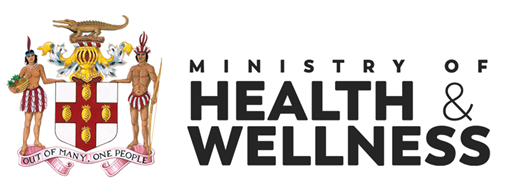 RESEARCH FOR WELLNESS FUND FOR INTERVENTION 2020PART 4: QUALIFICATIONS AND EXPERIENCEThe policy direction of the Ministry of Health and Wellness is to encourage research to enhance the provision of research for health and wellness that promotes development. The Ministry of Health and Wellness Research for Wellness Fund was announced by the Hon. Minister of Health and Wellness, Dr. Christopher Tufton, during his Sectoral presentation on May 7, 2019. This fund is one of the stimulants to encourage research for health and wellness. The Ministry of Health and Wellness is committed to using research findings to guide its policies in improving the wellness of society. The research should take into consideration provision of evidence ranging from efficacy to effectiveness with due consideration to the contextual variation across communities.In this year’s grant, the Ministry is providing research funding for the conduct of research involving interventions in the following five (5) priority areas:Wellness in the workplace Wellness in schoolsWellness in homes Wellness in communities Wellness among persons with Non-Communicable Diseases and risk factors (tobacco use, physical inactivity, the harmful use of alcohol, unhealthy diets, and air pollution) The Research for Wellness Fund is open to research teams conducting research in Jamaica. The research team must be led by a Principal Investigator who is resident in Jamaica. Research must in the short-term inform policy and practice for health and wellness; and be in alignment with the settings mentioned above. This application comprises four parts and all should be submitted via the Ministry of Health and Wellness Website at https://www.moh.gov.jm/research-for-wellness-fund-application-forms/ to be considered a complete application:Part 1 		The Research for Wellness Fund Application Form in fillable pdf formatPart 2 		The Workplan, Budget and Budget Justification (word document)Part 3 	Declarations to be signed by the Principal Investigator and Business Official. This should be scanned and uploaded in pdf format. Part 4 	Qualifications and Experience (Biographical Sketch template provided in word format)N.B. If the project is conducted in collaboration with researchers from another institution, a Letter of Support should be submitted. Awards will be granted for Tier 1 and Tier 2 studies. Tier 1 studies are those led by experienced/seasoned investigators with research budget up to a maximum value of JA $20M. Tier 2 studies are “proof of concept” research with a maximum budget of JA $5M.  Applications submitted contrary to these instructions will not be reviewed.PART 4: QUALIFICATIONS AND EXPERIENCEThis section should demonstrate the Researcher’s ability to execute the research. Applicants should indicate the roles and responsibilities of each member of the research team, indicating the requisite qualifications and experience for the task. Researchers should submit a biographical sketch for each team member using the template below, highlighting the necessary areas of expertise relevant to the project.BIOGRAPHICAL SKETCHProvide the following information for the Senior/key personnel and other significant contributors.
Follow this format for each person.  DO NOT EXCEED THREE PAGES.NAME: POSITION TITLE:EDUCATION/TRAINING (Begin with baccalaureate or other initial professional education, such as nursing, include postdoctoral training and residency training if applicable. Add/delete rows as necessary.)A.	Personal Statement
B.	Positions and HonorsC.	Contributions to ScienceD.	Additional Information: Research Support and/or Scholastic Performance	INSTITUTION AND LOCATIONDEGREE(if applicable)Completion DateMM/YYYYFIELD OF STUDY